 Newton PARISH COUNCIL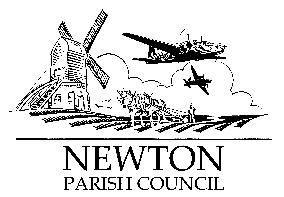 Clerk’s address: 25 The Green, Radcliffe-on-Trent, Nottingham, NG12 2LATelephone: 0115 933 5921E-mail: billbanner@onetel.com                           website: https://newtonparishcouncil.com/Notes of a Play Area Working Group Committee meetingheld at the home of Cllr David Simmson WEDNESDAY 10 January 2018 at 7.30pm to 9pmWorking Party members: Councillors:  Alex Carlyle (L), Janet Dobson, Tony Forward, Isabel Shouler, David Simms (Parish Council Chairman)Other members: Kirsty Waters, Carl Henshaw and Jamie WeberIn attendance: Bill Banner (minute taker) The last minutes were of the meeting held on 4 October 2016 - not discussedCouncillor David Simms took the chair and explained that the purpose of the meeting was for the working group to agree a supplier following presentations from representatives from Sutcliffe Play, Hags and Proludic on the previous Weds - 03 December 2018After extensive discussion, it was agreed unanimously that the working group’s recommendation to Council will be to appoint Hags to supply and install their equipment. This coincides with the popular choice of the children and parents that attended to view the 8 supplier displays on Sunday - 03 December 2017. The results were: Hags total hits 90, Sutcliffe 76 and Proludic 41 - all others 63. First choice votes were: Hags 58, Sutcliffe 15 and Proludic 6 - all others 11Committee members believed that the Hags proposals were good value for money, and, in particular, were impressed with the willingness of Hags to extend the guarantee period to 25 years on the timber elements, and the proposal to install an alternate swing play unit (new to Hags) in lieu of the embankment slide and the clamber stack, without extra cost. The quality of the materials was seen to be good, sustainable Swedish wood and of British manufacture in Selby, Yorks. The added value of a Customer Care Fund, and willingness to provide extra Opening Event funding was also welcomed. Members were pleased to know that Hags own employees would be doing the installation and that all ground damaged areas will be re-turfed.The recommendation will be presented to Council at its next meeting on 24 January 2018. Following Hags outline timescales, the handover should be by Sunday 6th May (Bank Holiday w/e) when a Grand Opening can be planned, including hiring of a bouncy castle and arranging for other side attractionsThe meeting closed at 9.28pmSigned: Chairman   ………………………………………………	Date ……………………………………. 